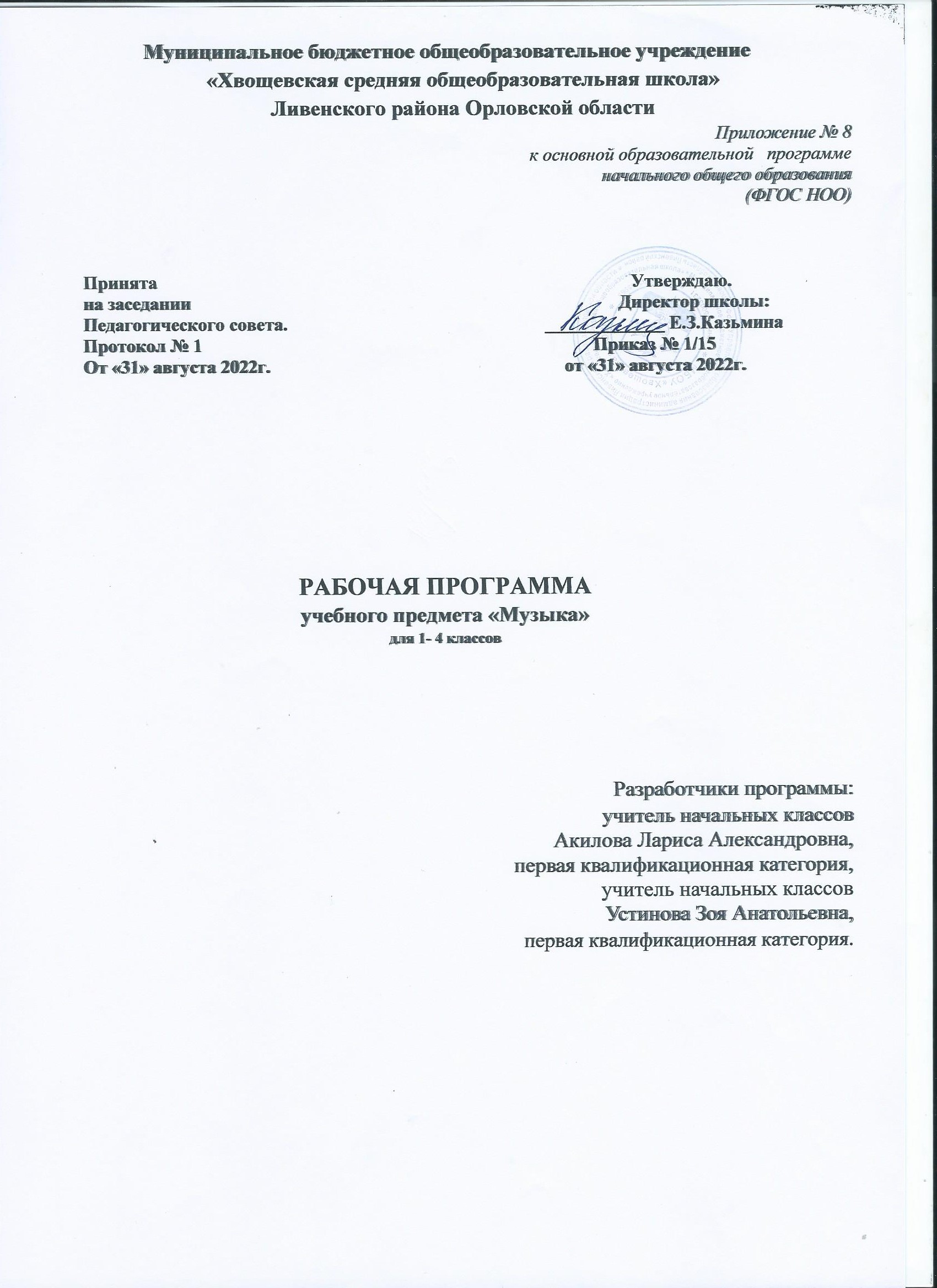 СОДЕРЖАНИЕ УЧЕБНОГО ПРЕДМЕТА  1 КЛАСС Модуль «МУЗЫКА В ЖИЗНИ ЧЕЛОВЕКА» Красота и вдохновение.   Стремление человека к красоте Особое состояние — вдохновение. Музыка — возможность вместе переживать вдохновение, наслаждаться красотой. Музыкальное единство людей — хор, хоровод.  	Музыкальные пейзажи. Образы природы в музыке. Настроение музыкальных пейзажей. Чувства человека, любующегося природой. Музыка — выражение глубоких чувств, тонких оттенков настроения, которые трудно передать словами. Музыкальные портреты.  Музыка, передающая образ человека, его походку, движения, характер, манеру речи. «Портреты», выраженные в музыкальных интонациях. Какой же праздник без музыки?  Музыка, создающая настроение праздника. Музыка в цирке, на уличном шествии, спортивном празднике. Музыка на войне, музыка о войне.  Военная тема в музыкальном искусстве. Военные песни, марши, интонации, ритмы, тембры (призывная кварта, пунктирный ритм, тембры малого барабана, трубы и т. д.) Модуль «НАРОДНАЯ МУЗЫКА РОССИИ» Край, в котором ты живёшь. Музыкальные традиции малой Родины. Песни, обряды, музыкальные инструменты Русский фольклор.  Русские народные песни (трудовые, солдатские, хороводные и др.). Детский фольклор (игровые, заклички, потешки, считалки, прибаутки)   Русские народные музыкальные инструменты. Народные музыкальные инструменты (балалайка, рожок, свирель, гусли, гармонь, ложки). Инструментальные наигрыши. Плясовые мелодии.  Сказки, мифы и легенды   Народные сказители. Русские народные сказания, былины. Эпос народов России2. Сказки и легенды о музыке и музыкантах Mодуль «МУЗЫКАЛЬНАЯ ГРАМОТА» Весь мир звучит. Звуки музыкальные и шумовые. Свойства звука: высота, громкость, длительность, тембр. Звукоряд. Нотный стан, скрипичный ключ. Ноты первой октавы Ритм. Звуки длинные и короткие (восьмые и четвертные длительности), такт, тактовая черта Ритмический рисунок.  Длительности половинная, целая, шестнадцатые. Паузы. Ритмические рисунки. Ритмическая партитура. Высота звуков.  Регистры. Ноты певческого диапазона. Расположение нот на клавиатуре. Знаки альтерации.(диезы, бемоли, бекары). Модуль "КЛАССИЧЕСКАЯ МУЗЫКА" Композиторы — детям.  Детская музыка П. И. Чайковского, С. С. Прокофьева, Д. Б. Кабалевского и др. Понятие жанра.Песня, танец, марш   Оркестр.  Оркестр — большой коллектив музыкантов. Дирижёр, партитура, репетиция. Жанр концерта —музыкальное соревнование солиста с оркестром. Музыкальные инструменты. Фортепиано.  Рояль и пианино. История изобретения фортепиано, «секрет» названия инструмента (форте + пиано). «Предки» и «наследники» фортепиано (клавесин, синтезатор). Музыкальные инструменты. Флейта.  Предки современной флейты. Легенда о нимфе Сиринкс. Музыка для флейты соло, флейты в сопровождении фортепиано, оркестра. Музыкальные инструменты. Скрипка, виолончель.  Певучесть тембров струнных смычковых инструментов. Композиторы, сочинявшие скрипичную музыку. Знаменитые исполнители, мастера, изготавливавшие инструменты. Модуль "ДУХОВНАЯ МУЗЫКА"  Песни верующих.  Молитва, хорал, песнопение, духовный стих. Образы духовной музыки в творчестве композиторов-классиков. Модуль "МУЗЫКА НАРОДОВ МИРА"  Музыка наших соседей.  Фольклор и музыкальные традиции Белоруссии, Украины, Прибалтики (песни, танцы, обычаи, музыкальные инструменты). Модуль "МУЗЫКА ТЕАТРА И КИНО"  Музыкальная сказка на сцене, на экране. Характеры персонажей, отражённые в музыке. Тембр голоса. Соло. Хор, ансамбль. СОДЕРЖАНИЕ УЧЕБНОГО ПРЕДМЕТА  2  КЛАСС Модуль «МУЗЫКА В ЖИЗНИ ЧЕЛОВЕКА» Музыкальные пейзажи Образы природы в музыке. Настроение музыкальных пейзажей. Чувства человека, любующегося природой. Музыка — выражение глубоких чувств, тонких оттенков настроения, которые трудно передать словами Музыкальные портреты Музыка, передающая образ человека, его походку, движения, характер, манеру речи. «Портреты», выраженные в музыкальных интонациях Танцы, игры и веселье Музыка — игра звуками. Танец — искусство и радость движения. Примеры популярных танцев Главный музыкальный символ Гимн России — главный музыкальный символ нашей страны. Традиции исполнения Гимна России. Другие гимны Искусство времени Музыка — временно́е искусство. Погружение в поток музыкального звучания. Музыкальные образы движения, изменения и развития Mодуль «МУЗЫКАЛЬНАЯ ГРАМОТА» Мелодия Мотив, музыкальная фраза. Поступенное, плавное движение мелодии, скачки. Мелодический рисунок. Сопровождение Аккомпанемент. Остинато. Вступление, заключение, проигрыш. Песня Куплетная форма. Запев, припев. Тональность. Гамма Тоника, тональность. Знаки при ключе. Мажорные и минорные тональности (до 2—3 знаков при ключе) Интервалы Понятие музыкального интервала. Тон, полутон. Консонансы: терция, кварта, квинта, секста, октава. Диссонансы: секунда, септима Вариации Варьирование как принцип развития. Тема. Вариации. Музыкальный язык Темп, тембр. Динамика (форте, пиано, крещендо, диминуэндо и др.). Штрихи (стаккато, легато, акцент и др.) Лад Понятие лада. Семиступенные лады мажор и минор. Краска звучания. Ступеневый состав Модуль «КЛАССИЧЕСКАЯ МУЗЫКА» Композиторы — детям. Детская музыка П. И. Чайковского, С. С. Прокофьева, Д. Б. Кабалевского и др. Понятие жанра. Песня, танец, марш. Музыкальные инструменты. Фортепиано. Рояль и пианино. История изобретения фортепиано, «секрет» названия инструмента (форте + пиано). «Предки» и «наследники» фортепиано (клавесин, синтезатор) Музыкальные инструменты. Скрипка, виолончель. Певучесть тембров струнных смычковых инструментов. Композиторы, сочинявшие скрипичную музыку. Знаменитые исполнители, мастера, изготавливавшие инструменты. Программная музыка. Программная музыка. Программное название, известный сюжет, литературный эпиграф. Симфоническая музыка Симфонический оркестр. Тембры, группы инструментов. Симфония, симфоническая картина. Европейские композиторы-классики Творчество выдающихся зарубежных композиторов. Русские композиторы-классики Творчество выдающихся отечественных композиторов. Мастерство исполнителя Творчество выдающихся исполнителей — певцов, инструменталистов, дирижёров. Консерватория, филармония, Конкурс имени П. И. Чайковского Модуль «ДУХОВНАЯ МУЗЫКА» Звучание храма Колокола. Колокольные звоны (благовест, трезвон и др.). Звонарские приговорки. Колокольность в музыке русских композиторов Песни верующих Молитва, хорал, песнопение, духовный стих. Образы духовной музыки в творчестве композиторов-классиков Модуль «НАРОДНАЯ МУЗЫКА РОССИИ» Русский фольклор Русские народные песни (трудовые, солдатские, хороводные и др.). Детский фольклор (игровые, заклички, потешки, считалки, прибаутки) Русские народные музыкальные инструменты Народные музыкальные инструменты (балалайка, рожок, свирель, гусли, гармонь, ложки). Инструментальные наигрыши. Плясовые мелодии Народные праздники Обряды, игры, хороводы, праздничная символика — на примере одного или нескольких народных праздников Фольклор в творчестве профессиональных музыкантов Собиратели фольклора. Народные мелодии в обработке композиторов. Народные жанры, интонации как основа для композиторского творчества Модуль «МУЗЫКА ТЕАТРА И КИНО» Музыкальная сказка на сцене, на экране Характеры персонажей, отражённые в музыке. Тембр голоса. Соло. Хор, ансамбль Театр оперы и балета Особенности музыкальных спектаклей. Балет. Опера. Солисты, хор, оркестр, дирижёр в музыкальном спектакле Опера. Главные герои и номера оперного спектакля Ария, хор, сцена, увертюра — оркестровое вступление. Отдельные номера из опер русских и зарубежных композиторов. СОДЕРЖАНИЕ УЧЕБНОГО ПРЕДМЕТА  3 КЛАСС Модуль «МУЗЫКА В ЖИЗНИ ЧЕЛОВЕКА» Музыкальные пейзажи Образы природы в музыке. Настроение музыкальных пейзажей. Чувства человека, любующегося природой. Музыка — выражение глубоких чувств, тонких оттенков настроения, которые трудно передать словами Музыкальные портреты Музыка, передающая образ человека, его походку, движения, характер, манеру речи. «Портреты», выраженные в музыкальных интонациях Музыка на войне, музыка о войне Военная тема в музыкальном искусстве. Военные песни, марши, интонации, ритмы, тембры (призывная кварта, пунктирный ритм, тембры малого барабана, трубы и т. д.) Mодуль «МУЗЫКАЛЬНАЯ ГРАМОТА» Музыкальный язык Темп, тембр. Динамика (форте, пиано, крещендо, диминуэндо и др.). Штрихи (стаккато, легато, акцент и др.) Дополнительные обозначения в нотах Реприза, фермата, вольта, украшения (трели, форшлаги) Ритмические рисунки в размере 6/8 Размер 6/8. Нота с точкой. Шестнадцатые. Пунктирный ритм Размер Равномерная пульсация. Сильные и слабые доли. Размеры 2/4, 3/4, 4/4 Модуль «КЛАССИЧЕСКАЯ МУЗЫКА» Вокальная музыка Человеческий голос — самый совершенный инструмент. Бережное отношение к своему голосу. Известные певцы. Жанры вокальной музыки: песни, вокализы, романсы, арии из опер. Кантата. Песня, романс, вокализ, кант. Композиторы — детям Детская музыка П. И. Чайковского, С. С. Прокофьева, Д. Б. Кабалевского и др. Понятие жанра. Песня, танец, марш Программная музыка Программная музыка. Программное название, известный сюжет, литературный эпиграф Оркестр Оркестр — большой коллектив музыкантов. Дирижёр, партитура, репетиция. Жанр концерта — музыкальное соревнование солиста с оркестром Музыкальные инструменты. Флейта Предки современной флейты. Легенда о нимфе Сиринкс. Музыка для флейты соло, флейты в сопровождении фортепиано, оркестра Музыкальные инструменты. Скрипка, виолончель Певучесть тембров струнных смычковых инструментов. Композиторы, сочинявшие скрипичную музыку. Знаменитые исполнители, мастера, изготавливавшие инструменты Русские композиторы-классики Творчество выдающихся отечественных композиторов Европейские композиторы-классики Творчество выдающихся зарубежных композиторов Модуль «ДУХОВНАЯ МУЗЫКА» Искусство Русской православной церкви Музыка в православном храме. Традиции исполнения, жанры (тропарь, стихира, величание и др.). Музыка и живопись, посвящённые святым. Образы Христа, Богородицы Религиозные праздники Праздничная служба, вокальная (в том числе хоровая) музыка религиозного содержания Модуль «НАРОДНАЯ МУЗЫКА РОССИИ» Сказки, мифы и легенды Народные сказители. Русские народные сказания, былины. Эпос народов России. Сказки и легенды о музыке и музыкантах Народные праздники Обряды, игры, хороводы, праздничная символика — на примере одного или нескольких народных праздников Модуль «МУЗЫКА ТЕАТРА И КИНО» Опера. Главные герои и номера оперного спектакля Ария, хор, сцена, увертюра — оркестровое вступление. Отдельные номера из опер русских и зарубежных композиторов Патриотическая и народная тема в театре и кино История создания, значение музыкально-сценических и экранных произведений, посвящённых нашему народу, его истории, теме служения Отечеству. Фрагменты, отдельные номера из опер, балетов, музыки к фильмам Балет. Хореография — искусство танца Сольные номера и массовые сцены балетного спектакля. Фрагменты, отдельные номера из балетов отечественных композиторов Сюжет музыкального спектакля Либретто. Развитие музыки в соответствии с сюжетом. Действия и сцены в опере и балете. Контрастные образы, лейтмотивы Оперетта, мюзикл История возникновения и особенности жанра. Отдельные номера из оперетт И. Штрауса, И. Кальмана, мюзиклов Р. Роджерса, Ф. Лоу и др. Модуль «СОВРЕМЕННЯ МУЗЫКАЛЬНАЯ КУЛЬТУРА» Джаз Особенности джаза: импровизационность, ритм (синкопы, триоли, свинг). Музыкальные инструменты джаза, особые приёмы игры на них. Творчество джазовых музыкантов. СОДЕРЖАНИЕ УЧЕБНОГО ПРЕДМЕТА  4 КЛАСС Модуль «МУЗЫКА В ЖИЗНИ ЧЕЛОВЕКА» Музыкальные пейзажи Образы природы в музыке. Настроение музыкальных пейзажей. Чувства человека, любующегося природой. Музыка — выражение глубоких чувств, тонких оттенков настроения, которые трудно передать словами Танцы, игры и веселье Музыка — игра звуками. Танец — искусство и радость движения. Примеры популярных танцев Mодуль «МУЗЫКАЛЬНАЯ ГРАМОТА» Мелодия Мотив, музыкальная фраза. Поступенное, плавное движение мелодии, скачки. Мелодический рисунок Интервалы Понятие музыкального интервала. Тон, полутон. Консонансы: терция, кварта, квинта, секста, октава. Диссонансы: секунда, септима Дополнительные обозначения в нотах Реприза, фермата, вольта, украшения (трели, форшлаги) Вариации Варьирование как принцип развития. Тема. Вариации Модуль «КЛАССИЧЕСКАЯ МУЗЫКА» Вокальная музыка Человеческий голос — самый совершенный инструмент. Бережное отношение к своему голосу. Известные певцы. Жанры вокальной музыки: песни, вокализы, романсы, арии из опер. Кантата. Песня, романс, вокализ, кант. Симфоническая музыка Симфонический оркестр. Тембры, группы инструментов. Симфония, симфоническая картина Композиторы — детям Детская музыка П. И. Чайковского, С. С. Прокофьева, Д. Б. Кабалевского и др. Понятие жанра. Песня, танец, марш Вокальная музыка Человеческий голос — самый совершенный инструмент. Бережное отношение к своему голосу. Известные певцы. Жанры вокальной музыки: песни, вокализы, романсы, арии из опер. Кантата. Песня, романс, вокализ, кант. Инструментальная музыка Жанры камерной инструментальной музыки: этюд, пьеса. Альбом. Цикл. Сюита. Соната. Квартет Программная музыка Программная музыка. Программное название, известный сюжет, литературный эпиграф Музыкальные инструменты. Скрипка, виолончель Певучесть тембров струнных смычковых инструментов. Композиторы, сочинявшие скрипичную музыку. Знаменитые исполнители, мастера, изготавливавшие инструменты Русские композиторы-классики Творчество выдающихся отечественных композиторов Европейские композиторы-классики Творчество выдающихся зарубежных композиторов Мастерство исполнителя Творчество выдающихся исполнителей — певцов, инструменталистов, дирижёров. Консерватория, филармония, Конкурс имени П. И. Чайковского Модуль «ДУХОВНАЯ МУЗЫКА» Звучание храма Колокола. Колокольные звоны (благовест, трезвон и др.). Звонарские приговорки. Колокольность в музыке русских композиторов Искусство Русской православной церкви Музыка в православном храме. Традиции исполнения, жанры (тропарь, стихира, величание и др.). Музыка и живопись, посвящённые святым. Образы Христа, Богородицы Религиозные праздники Праздничная служба, вокальная (в том числе хоровая) музыка религиозного содержания Модуль «НАРОДНАЯ МУЗЫКА РОССИИ» Жанры музыкального фольклора Фольклорные жанры, общие для всех народов: лирические, трудовые, колыбельные песни, танцы и пляски. Традиционные музыкальные инструменты Русские народные музыкальные инструменты Народные музыкальные инструменты (балалайка, рожок, свирель, гусли, гармонь, ложки). Инструментальные наигрыши. Плясовые мелодии Первые артисты, народный театр Скоморохи. Ярмарочный балаган. Вертеп Фольклор в творчестве профессиональных музыкантов Собиратели фольклора. Народные мелодии в обработке композиторов. Народные жанры, интонации как основа для композиторского творчества Сказки, мифы и легенды Народные сказители. Русские народные сказания, былины. Эпос народов России. Сказки и легенды о музыке и музыкантах Народные праздники Обряды, игры, хороводы, праздничная символика — на примере одного или нескольких народных праздников Модуль «МУЗЫКА ТЕАТРА И КИНО» Сюжет музыкального спектакля Либретто. Развитие музыки в соответствии с сюжетом. Действия и сцены в опере и балете. Контрастные образы, лейтмотивы Балет. Хореография — искусство танца Сольные номера и массовые сцены балетного спектакля. Фрагменты, отдельные номера из балетов отечественных композиторов Оперетта, мюзикл История возникновения и особенности жанра. Отдельные номера из оперетт И. Штрауса, И. Кальмана, мюзиклов Р. Роджерса, Ф. Лоу и др. Модуль «СОВРЕМЕННЯ МУЗЫКАЛЬНАЯ КУЛЬТУРА» Современные обработки классической музыки Понятие обработки, творчество современных композиторов и исполнителей, обрабатывающих классическую музыку. Проблемная ситуация: зачем музыканты делают обработки классики? Модуль «МУЗЫКА НАРОДОВ МИРА» Музыка наших соседей Фольклор и музыкальные традиции Белоруссии, Украины, Прибалтики (песни, танцы, обычаи, музыкальные инструменты) Кавказские мелодии и ритмы Музыкальные традиции и праздники, народные инструменты и жанры. Композиторы и музыканты-исполнители Грузии, Армении, Азербайджана. Близость музыкальной культуры этих стран с российскими республиками Северного Кавказа Музыка Японии и Китая Древние истоки музыкальной культуры стран Юго-Восточной Азии. Императорские церемонии, музыкальные инструменты. Пентатоника Музыка Средней Азии Музыкальные традиции и праздники, народные инструменты и современные исполнители Казахстана, Киргизии, и других стран региона Певец своего народа Интонации народной музыки в творчестве зарубежных композиторов — ярких представителей национального музыкального стиля своей страны Диалог культур Культурные связи между музыкантами разных стран. Образы, интонации фольклора других народов и стран в музыке отечественных и зарубежных композиторов (в том числе образы других культур в музыке русских композиторов и русские музыкальные цитаты в творчестве зарубежных композиторов) ПЛАНИРУЕМЫЕ ОБРАЗОВАТЕЛЬНЫЕ РЕЗУЛЬТАТЫ  Специфика эстетического содержания предмета «Музыка» обусловливает тесное взаимодействие, смысловое единство трёх групп результатов: личностных, метапредметных и предметных. ЛИЧНОСТНЫЕ РЕЗУЛЬТАТЫ  Личностные результаты освоения рабочей программы по музыке для начального общего  образования достигаются во взаимодействии учебной и воспитательной работы, урочной и  внеурочной деятельности. Они должны отражать готовность обучающихся руководствоваться системой позитивных ценностных ориентаций, в том числе в части:   Гражданско-патриотического воспитания:   осознание российской гражданской идентичности; знание Гимна России и традиций его  исполнения, уважение музыкальных символов и традиций республик Российской Федерации; проявление интереса к освоению музыкальных традиций своего края, музыкальной культуры народов России; уважение к достижениям отечественных мастеров культуры; стремление участвовать в творческой жизни своей школы, города, республики.  Духовно-нравственного воспитания:   признание индивидуальности каждого человека; проявление сопереживания, уважения и доброжелательности; готовность придерживаться принципов взаимопомощи и творческого сотрудничества в процессе непосредственной музыкальной и учебной деятельности.  Эстетического воспитания:   восприимчивость к различным видам искусства, музыкальным традициям и творчеству своего и других народов; умение видеть прекрасное в жизни, наслаждаться красотой; стремление к самовыражению в разных видах искусства.  Ценности научного познания:   первоначальные представления о единстве и особенностях художественной и научной картины мира; познавательные интересы, активность, инициативность, любознательность и самостоятельность в познании.  Физического воспитания, формирования культуры здоровья и эмоционального благополучия:  соблюдение правил здорового и безопасного (для себя и других людей) образа жизни в окружающей среде; бережное отношение к физиологическим системам организма, задействованным в музыкально-исполнительской деятельности (дыхание, артикуляция, музыкальный слух, голос); профилактика умственного и физического утомления с использованием возможностей музыкотерапии.  Трудового воспитания:   установка на посильное активное участие в практической деятельности; трудолюбие в учёбе, настойчивость в достижении поставленных целей; интерес к практическому изучению профессий в сфере культуры и искусства; уважение к труду и результатам трудовой деятельности. Экологического воспитания:  бережное отношение к природе; неприятие действий, приносящих ей вред. МЕТАПРЕДМЕТНЫЕ РЕЗУЛЬТАТЫ  Метапредметные результаты освоения основной образовательной программы, формируемые при изучении предмета «Музыка»:   1. Овладение универсальными познавательными действиями.  Базовые логические действия: сравнивать музыкальные звуки, звуковые сочетания, произведения, жанры; устанавливать основания для сравнения, объединять элементы музыкального звучания по определённому признаку; определять существенный признак для классификации, классифицировать предложенные объекты (музыкальные инструменты, элементы музыкального языка, произведения, исполнительские составы и др.); находить закономерности и противоречия в рассматриваемых явлениях музыкального искусства, сведениях и наблюдениях за звучащим музыкальным материалом на основе предложенного учителем алгоритма; выявлять недостаток информации, в том числе слуховой, акустической для решения учебной (практической) задачи на основе предложенного алгоритма; устанавливать причинно-следственные связи в ситуациях музыкального восприятия и исполнения, делать выводы.  Базовые исследовательские действия:   на основе предложенных учителем вопросов определять разрыв между реальным и желательным состоянием музыкальных явлений, в том числе в отношении собственных музыкально- исполнительских навыков;   с помощью учителя формулировать цель выполнения вокальных и слуховых упражнений, планировать изменения результатов своей музыкальной деятельности, ситуации совместного музицирования;   сравнивать несколько вариантов решения творческой, исполнительской задачи, выбирать наиболее подходящий (на основе предложенных критериев);   проводить по предложенному плану опыт, несложное исследование по установлению особенностей предмета изучения и связей между музыкальными объектами и явлениями (часть — целое,  причина — следствие);   формулировать выводы и подкреплять их доказательствами на основе результатов проведённого наблюдения (в том числе в форме двигательного моделирования, звукового эксперимента,  классификации, сравнения, исследования);   прогнозировать возможное развитие музыкального процесса, эволюции культурных явлений в различных условиях.  Работа с информацией:   выбирать источник получения информации;   согласно заданному алгоритму находить в предложенном источнике информацию, представленную в явном виде;   распознавать достоверную и недостоверную информацию самостоятельно или на основании предложенного учителем способа её проверки;   соблюдать с помощью взрослых (учителей, родителей (законных представителей) обучающихся) правила информационной безопасности при поиске информации в сети Интернет;   анализировать текстовую, видео-, графическую, звуковую, информацию в соответствии с учебной задачей;   анализировать музыкальные тексты (акустические и нотные) по предложенному учителем алгоритму;   самостоятельно создавать схемы, таблицы для представления информации.  2. Овладение универсальными коммуникативными действиями   Невербальная коммуникация:   воспринимать музыку как специфическую форму общения людей, стремиться понять  эмоционально-образное содержание музыкального высказывания;   выступать перед публикой в качестве исполнителя музыки (соло или в коллективе);   передавать в собственном исполнении музыки художественное содержание, выражать настроение, чувства, личное отношение к исполняемому произведению;   осознанно пользоваться интонационной выразительностью в обыденной речи, понимать культурные нормы и значение интонации в повседневном общении.  Вербальная коммуникация:   воспринимать и формулировать суждения, выражать эмоции в соответствии с целями и условиями общения в знакомой среде;   проявлять уважительное отношение к собеседнику, соблюдать правила ведения диалога и дискуссии;   признавать возможность существования разных точек зрения;   корректно и аргументированно высказывать своё мнение;   строить речевое высказывание в соответствии с поставленной задачей;   создавать устные и письменные тексты (описание, рассуждение, повествование);   готовить небольшие публичные выступления;   подбирать иллюстративный материал (рисунки, фото, плакаты) к тексту выступления.  Совместная деятельность (сотрудничество):   стремиться к объединению усилий, эмоциональной эмпатии в ситуациях совместного восприятия, исполнения музыки;   переключаться между различными формами коллективной, групповой и индивидуальной работы при решении конкретной проблемы, выбирать наиболее эффективные формы взаимодействия при решении поставленной задачи;   формулировать краткосрочные и долгосрочные цели (индивидуальные с учётом участия в коллективных задачах) в стандартной (типовой) ситуации на основе предложенного формата планирования, распределения промежуточных шагов и сроков;   принимать цель совместной деятельности, коллективно строить действия по её достижению: распределять роли, договариваться, обсуждать процесс и результат совместной работы; проявлять готовность руководить, выполнять поручения, подчиняться;   ответственно выполнять свою часть работы; оценивать свой вклад в общий результат;   выполнять совместные проектные, творческие задания с опорой на предложенные образцы. 3. Овладение универсальными регулятивными действиями  Самоорганизация:  планировать действия по решению учебной задачи для получения результата; выстраивать последовательность выбранных действий. Самоконтроль:  устанавливать причины успеха/неудач учебной деятельности; корректировать свои учебные действия для преодоления ошибок. Овладение системой универсальных учебных регулятивных действий обеспечивает формирование смысловых установок личности (внутренняя позиция личности) и жизненных навыков личности (управления собой, самодисциплины, устойчивого поведения, эмоционального душевного равновесия и т. д.). ПРЕДМЕТНЫЕ РЕЗУЛЬТАТЫ Предметные результаты характеризуют начальный этап формирования у обучающихся основ музыкальной культуры и проявляются в способности к музыкальной деятельности, потребности в регулярном общении с музыкальным искусством, позитивном ценностном отношении к музыке как важному элементу своей жизни. Обучающиеся, освоившие основную образовательную программу по предмету «Музыка»:  с интересом занимаются музыкой, любят петь, играть на доступных музыкальных инструментах, умеют слушать серьёзную музыку, знают правила поведения в театре, концертном зале;   сознательно стремятся к развитию своих музыкальных способностей;   осознают разнообразие форм и направлений музыкального искусства, могут назвать музыкальные произведения, композиторов, исполнителей, которые им нравятся, аргументировать свой выбор;  имеют опыт восприятия, исполнения музыки разных жанров, творческой деятельности в различных смежных видах искусства;   с уважением относятся к достижениям отечественной музыкальной культуры;   стремятся к расширению своего музыкального кругозора.  Предметные результаты, формируемые в ходе изучения предмета «Музыка», сгруппированы по учебным модулям и должны отражать сформированность умений:  Модуль «Музыка в жизни человека»:   исполнять Гимн Российской Федерации, Гимн своей республики, школы, исполнять песни, посвящённые Великой Отечественной войне, песни, воспевающие красоту родной природы, выражающие разнообразные эмоции, чувства и настроения;   воспринимать музыкальное искусство как отражение многообразия жизни, различать обобщённые жанровые сферы: напевность (лирика), танцевальность и маршевость (связь с движением), декламационность, эпос (связь со словом);   осознавать собственные чувства и мысли, эстетические переживания, замечать прекрасное в окружающем мире и в человеке, стремиться к развитию и удовлетворению эстетических  потребностей.  Модуль  «Народная музыка России»:   определять принадлежность музыкальных интонаций, изученных произведений к родному фольклору, русской музыке, народной музыке различных регионов России;   определять на слух и называть знакомые народные музыкальные инструменты;   группировать народные музыкальные инструменты по принципу звукоизвлечения: духовые, ударные, струнные;   определять принадлежность музыкальных произведений и их фрагментов к композиторскому или народному творчеству;   различать манеру пения, инструментального исполнения, типы солистов и коллективов — народных и академических;   создавать ритмический аккомпанемент на ударных инструментах при исполнении народной песни;  	исполнять народные произведения различных жанров с сопровождением и без сопровождения;  	участвовать в коллективной игре/импровизации (вокальной, инструментальной, танцевальной) на основе освоенных фольклорных жанров.  Модуль  «Музыкальная грамота»:   классифицировать звуки: шумовые и музыкальные, длинные, короткие, тихие, громкие, низкие, высокие;   различать элементы музыкального языка (темп, тембр, регистр, динамика, ритм, мелодия, аккомпанемент и др.), уметь объяснить значение соответствующих терминов;   различать изобразительные и выразительные интонации, находить признаки сходства и различия музыкальных и речевых интонаций;   различать на слух принципы развития: повтор, контраст, варьирование;   понимать значение термина «музыкальная форма», определять на слух простые музыкальные формы — двухчастную, трёхчастную и трёхчастную репризную, рондо, вариации; ориентироваться в нотной записи в пределах певческого диапазона; исполнять и создавать различные ритмические рисунки;  исполнять песни с простым мелодическим рисунком.  Модуль «Классическая музыка»:   различать на слух произведения классической музыки, называть автора и произведение,  исполнительский состав;   различать и характеризовать простейшие жанры музыки (песня, танец, марш), вычленять и называть типичные жанровые признаки песни, танца и марша в сочинениях композиторов-классиков;   различать концертные жанры по особенностям исполнения (камерные и симфонические, вокальные и инструментальные), знать их разновидности, приводить примеры;   исполнять (в том числе фрагментарно, отдельными темами) сочинения композиторов-классиков;  воспринимать музыку в соответствии с её настроением, характером, осознавать эмоции и чувства, вызванные музыкальным звучанием, уметь кратко описать свои впечатления от музыкального восприятия;   характеризовать выразительные средства, использованные композитором для создания  музыкального образа;   соотносить музыкальные произведения с произведениями живописи, литературы на основе сходства настроения, характера, комплекса выразительных средств.  Модуль «Духовная музыка»:   определять характер, настроение музыкальных произведений духовной музыки, характеризовать её жизненное предназначение;   исполнять доступные образцы духовной музыки;   уметь рассказывать об особенностях исполнения, традициях звучания духовной музыки Русской православной церкви (вариативно: других конфессий согласно региональной религиозной традиции).  Модуль «Музыка народов мира»:   различать на слух и исполнять произведения народной и композиторской музыки других стран;  определять на слух принадлежность народных музыкальных инструментов к группам духовых, струнных, ударно-шумовых инструментов;   различать на слух и называть фольклорные элементы музыки разных народов мира в сочинениях профессиональных композиторов (из числа изученных культурно-национальных традиций и жанров);  различать и характеризовать фольклорные жанры музыки (песенные, танцевальные), вычленять и называть типичные жанровые признаки.  Модуль «Музыка театра и кино»:   определять и называть особенности музыкально-сценических жанров (опера, балет, оперетта, мюзикл);   различать отдельные номера музыкального спектакля (ария, хор, увертюра и т. д.), узнавать на слух и называть освоенные музыкальные произведения (фрагменты) и их авторов;   различать виды музыкальных коллективов (ансамблей, оркестров, хоров), тембры человеческих голосов и музыкальных инструментов, уметь определять их на слух;   отличать черты профессий, связанных с созданием музыкального спектакля, и их роли в творческом процессе: композитор, музыкант, дирижёр, сценарист, режиссёр, хореограф, певец, художник и др. ТЕМАТИЧЕСКОЕ ПЛАНИРОВАНИЕ 1 КЛАСС ТЕМАТИЧЕСКОЕ ПЛАНИРОВАНИЕ 2 КЛАСС ТЕМАТИЧЕСКОЕ ПЛАНИРОВАНИЕ 3 КЛАСС Модуль 4. Музыкальная грамота ТЕМАТИЧЕСКОЕ ПЛАНИРОВАНИЕ 4 КЛАСС Модуль 4. Музыка в жизни человека УЧЕБНО-МЕТОДИЧЕСКОЕ ОБЕСПЕЧЕНИЕ ОБРАЗОВАТЕЛЬНОГО ПРОЦЕССА  ОБЯЗАТЕЛЬНЫЕ УЧЕБНЫЕ МАТЕРИАЛЫ ДЛЯ УЧЕНИКА  Музыка. 1 класс /Критская Е.Д., Сергеева Г.П., Шмагина Т.С., Акционерное общество «Издательство «Просвещение»; Музыка. 2 класс /Критская Е.Д., Сергеева Г.П., Шмагина Т.С., Акционерное общество «Издательство «Просвещение»; Музыка. 3 класс /Критская Е.Д., Сергеева Г.П., Шмагина Т.С., Акционерное общество «Издательство «Просвещение»; Музыка. 4 класс /Критская Е.Д., Сергеева Г.П., Шмагина Т.С., Акционерное общество «Издательство «Просвещение»;  МЕТОДИЧЕСКИЕ МАТЕРИАЛЫ ДЛЯ УЧИТЕЛЯ «Музыка», 1 класс. Учебник для общеобразовательных учреждений. ФГОС. Авторы: Е.Д.Критская, Г.П.Сергеева, Т.С.Шмагина. Издательство«Просвещение», 2020г.  «Музыка», 2 класс. Учебник для общеобразовательных учреждений. ФГОС. Авторы: Е.Д.Критская, Г.П.Сергеева, Т.С.Шмагина. Издательство«Просвещение», 2020г.  «Музыка», 3 класс. Учебник для общеобразовательных учреждений. ФГОС. Авторы: Е.Д.Критская, Г.П.Сергеева, Т.С.Шмагина. Издательство«Просвещение», 2020г.  «Музыка», 4 класс. Учебник для общеобразовательных учреждений. ФГОС. Авторы: Е.Д.Критская, Г.П.Сергеева, Т.С.Шмагина. Издательство«Просвещение», 2020г.  ЦИФРОВЫЕ ОБРАЗОВАТЕЛЬНЫЕ РЕСУРСЫ И РЕСУРСЫ СЕТИ ИНТЕРНЕТ  https://resh.edu.ru/subject/6/4/ МАТЕРИАЛЬНО-ТЕХНИЧЕСКОЕ ОБЕСПЕЧЕНИЕ ОБРАЗОВАТЕЛЬНОГО ПРОЦЕССА УЧЕБНОЕ ОБОРУДОВАНИЕ Музыкальные инструменты: Фортепиано (пианино, рояль), клавишный синтезатор. Интерактивная доска с магнитной поверхностью, комплект знаков нотного письма. ОБОРУДОВАНИЕ ДЛЯ ПРОВЕДЕНИЯ  ПРАКТИЧЕСКИХ РАБОТ Интерактивная доска с магнитной поверхностью, комплект знаков нотного письма, бубен, барабан, треугольник, маракасы, ксилофон. Народные инструменты: свистульки, деревянные ложки, трещотки. Дирижерская палочка. 38 № п/п Наименование разделов и тем программы Количество часов Количество часов Дата  изучения Виды деятельности Виды,  формы  контроля Электронные (цифровые) образовательные ресурсы № п/п Наименование разделов и тем программы всего контрольные работы практические работы Дата  изучения Виды деятельности Виды,  формы  контроля Электронные (цифровые) образовательные ресурсы Модуль 1. Музыка в жизни человека Модуль 1. Музыка в жизни человека Модуль 1. Музыка в жизни человека Модуль 1. Музыка в жизни человека 1.1. Красота  и вдохновение 1 0 0 Разучивание, исполнение красивой песни.; Устный  опрос; https://resh.edu.ru/subject/lesson/5092/start/270655/  1.2. Музыкальные пейзажи 1 0 0 Слушание произведений программной музыки,  посвящённой образам  природы. Подбор  эпитетов для описания настроения, характера музыки. Сопоставление музыки  с произведениями  изобразительного  искусства.; Устный  опрос; https://resh.edu.ru/subject/lesson/3994/start/226649/  Итого по модулю Итого по модулю 2 Модуль 2. Народная музыка России Модуль 2. Народная музыка России Модуль 2. Народная музыка России Модуль 2. Народная музыка России 2.1. Русский  фольклор 1 0 0 Разучивание, исполнение русских народных песен разных жанров.; Устный  опрос; https://resh.edu.ru/subject/lesson/5953/start/226607/  2.2. Русские  народные  музыкальные инструменты 1 0 0 Знакомство с внешним видом, особенностями исполнения и звучания русских народных  инструментов.; Устный  опрос; https://resh.edu.ru/subject/lesson/4159/start/226628/  2.3. Сказки, мифы и легенды 1 0 0 Просмотр фильмов, мультфильмов,  созданных на основе былин, сказаний.; Устный  опрос; Итого по модулю Итого по модулю 3 Модуль 3. Музыкальная грамота Модуль 3. Музыкальная грамота Модуль 3. Музыкальная грамота Модуль 3. Музыкальная грамота 3.1. Весь мир звучит 1 0 0 Артикуляционные  упражнения, разучивание и исполнение попевок и песен с использованием звукоподражательных  элементов, шумовых  звуков; Устный  опрос; https://resh.edu.ru/subject/lesson/5956/start/303112/  3.2. Звукоряд 1 0 0 Знакомство с элементами нотной записи. Различение по нотной  записи, определение на слух звукоряда в отличие от других  последовательностей  звуков.; Устный  опрос; 3.3. Ритм 1 0 0 Игра «Ритмическое эхо», прохлопывание ритма по ритмическим карточкам, проговаривание  с использованием  ритмослогов. Разучивание, исполнение на ударных инструментах ритмической партитуры.; Устный  опрос; 3.4. Ритмический рисунок 1 0 0 Игра «Ритмическое эхо», прохлопывание ритма по ритмическим карточкам, проговаривание  с использованием  ритмослогов. Разучивание, исполнение на ударных инструментах ритмической партитуры.; Устный  опрос; Итого по модулю Итого по модулю 4 Модуль 4. Классическая музыка Модуль 4. Классическая музыка Модуль 4. Классическая музыка Модуль 4. Классическая музыка 4.1. Композиторы — детям 1 0 0 Слушание музыки,  определение основного характера, музыкальновыразительных средств, использованных  композитором. Подбор эпитетов, иллюстраций к музыке. Определение  жанра.; Письменный контроль; https://resh.edu.ru/subject/lesson/5957/start/225872/  4.2. Оркестр 1 0 0 Слушание музыки в исполнении оркестра. Просмотр видеозаписи. Диалог с учителем о роли дирижёра.; Устный  опрос; https://resh.edu.ru/subject/lesson/3928/start/226003/  4.3. Музыкальные инструменты. Фортепиано. 1 0 0 Знакомство с  многообразием красок фортепиано. Слушание фортепианных пьес в исполнении известных пианистов.; Устный  опрос; Итого по модулю Итого по модулю 3 Модуль 5. Духовная музыка Модуль 5. Духовная музыка Модуль 5. Духовная музыка Модуль 5. Духовная музыка 5.1. Песни  верующих 1 0 0 Просмотр  документального фильма о значении молитвы.; Письменный контроль; Итого по модулю Итого по модулю 1 Модуль 6. Народная музыка России Модуль 6. Народная музыка России Модуль 6. Народная музыка России Модуль 6. Народная музыка России 6.1. Край, в котором ты живёшь 1 0 0 Разучивание, исполнение образцов традиционного фольклора своей  местности, песен,  посвящённых своей  малой родине, песен  композиторов-земляков.; Устный  опрос; https://resh.edu.ru/subject/lesson/5956/start/303112/  6.2. Русский  фольклор 1 0 0 Участие в коллективной традиционной  музыкальной игре.; Устный  опрос; Итого по модулю Итого по модулю 2 Модуль 7. Музыка в жизни человека Модуль 7. Музыка в жизни человека Модуль 7. Музыка в жизни человека Модуль 7. Музыка в жизни человека 7.1. Музыкальные пейзажи 1 0 0 Слушание произведений программной музыки,  посвящённой образам  природы. Подбор  эпитетов для описания настроения, характера музыки. Сопоставление музыки  с произведениями  изобразительного  искусства.; Устный  опрос; 7.2. Музыкальные портреты 1 0 0 Двигательная  импровизация в образе героя музыкального  произведения; Устный  опрос; 7.3. Какой же  праздник без музыки? 2 0 0 Диалог с учителем о значении музыки на празднике; Письменный контроль; https://resh.edu.ru/subject/lesson/3994/start/226649/  7.4. Музыка на  войне, музыка о войне 2 0 0 Чтение учебных и  художественных текстов, посвящённых военной  музыке. Слушание,  исполнение музыкальных произведений военной  тематики. Знакомство с историей их сочинения и исполнения; Тестирование; https://resh.edu.ru/subject/lesson/4150/start/226712/  Итого по модулю Итого по модулю 6 Модуль 8. Музыкальная грамота Модуль 8. Музыкальная грамота Модуль 8. Музыкальная грамота Модуль 8. Музыкальная грамота 8.1. Высота звуков 2 0 0 Освоение понятий«выше-ниже». Определение на слух  принадлежности звуков к одному из регистров. Прослеживание по  нотной записи отдельных мотивов, фрагментов знакомых песен,  вычленение знакомых  нот, знаков альтерации.; Устный  опрос; Итого по модулю Итого по модулю 2 Модуль 9. Музыка народов мира Модуль 9. Музыка народов мира Модуль 9. Музыка народов мира Модуль 9. Музыка народов мира 9.1. Музыка наших соседей 2 0 0 Знакомство с  особенностями  музыкального фольклора народов других стран. Определение  характерных черт,  типичных элементов  музыкального языка  (ритм, лад, интонации).; Устный  опрос; https://resh.edu.ru/subject/lesson/5227/start/226793/  Итого по модулю Итого по модулю 2 Модуль 10. Классическая музыка Модуль 10. Классическая музыка Модуль 10. Классическая музыка Модуль 10. Классическая музыка 10.1. Композиторы детям 2 0 0 Слушание музыки,  определение основного характера, музыкальновыразительных средств, использованных  композитором. Подбор эпитетов, иллюстраций к музыке. Определение  жанра.; Устный  опрос; https://resh.edu.ru/subject/lesson/5957/start/225872/  10.2. Музыкальные инструменты. Фортепиано. 2 0 0 «Я — пианист» —игра — имитация исполнительских  движений во время звучания музыки.; Устный  опрос; 10.3. Музыкальные инструменты. Скрипка,  виолончель 2 0 0 Игра-имитация  исполнительских  движений во время звучания музыки.; Устный  опрос; https://resh.edu.ru/subject/lesson/4159/conspect/226627/  Итого по модулю Итого по модулю 6 Модуль 11. Музыка театра и кино Модуль 11. Музыка театра и кино Модуль 11. Музыка театра и кино Модуль 11. Музыка театра и кино 11.1. Музыкальная  сказка на сцене, на экране 2 0 0 Разучивание, исполнение отдельных номеров из  детской оперы,  музыкальной сказки.; Устный  опрос; Итого по модулю Итого по модулю 2 ОБЩЕЕ  КОЛИЧЕСТВО ЧАСОВ ПО  ПРОГРАММЕ ОБЩЕЕ  КОЛИЧЕСТВО ЧАСОВ ПО  ПРОГРАММЕ 33 0 0 № п/п Наименование разделов и тем программы Количество часов Количество часов Дата  изучения Виды деятельности Виды,  формы  контроля Электронные (цифровые) образовательные ресурсы № п/п Наименование разделов и тем программы всего  контрольные работы практические работы Дата  изучения Виды деятельности Виды,  формы  контроля Электронные (цифровые) образовательные ресурсы Модуль 1. Музыка в жизни человека Модуль 1. Музыка в жизни человека Модуль 1. Музыка в жизни человека Модуль 1. Музыка в жизни человека 1.1. Музыкальные пейзажи 1 0 1 Слушание произведений  программной музыки,  посвящённой образам природы. Подбор эпитетов для описания настроения, характера музыки. Сопоставление музыки  с произведениями  изобразительного искусства.; Устный  опрос; 1.2. Музыкальные портреты 1 0 1 Слушание произведений  вокальной, программной  инструментальной музыки,  посвящённой образам людей, сказочных персонажей. Подбор эпитетов для описания  настроения, характера музыки. Сопоставление музыки с  произведениями изобразительного искусства.; Устный  опрос; https://resh.edu.ru/subject/lesson/5228/start/226881/  1.3. Танцы, игры и веселье 1 0 1 Вокальная, инструментальная, ритмическая импровизация в стиле определённого  танцевального жанра.; Устный  опрос; https://resh.edu.ru/subject/lesson/4181/conspect/226751/  1.4. Главный  музыкальный символ 1 0 1 Разучивание, исполнение Гимна Российской Федерации. Знакомство с историей создания, правилами исполнения.; Устный  опрос; https://resh.edu.ru/subject/lesson/4339/main/227758/  Итого по модулю Итого по модулю 4 Модуль 2. Музыкальная грамота Модуль 2. Музыкальная грамота Модуль 2. Музыкальная грамота Модуль 2. Музыкальная грамота 2.1. Мелодия 1 0 1 Определение на слух,  прослеживание по нотной записи мелодических рисунков с  поступенным, плавным  движением, скачками,  остановками.; Определение на слух,  прослеживание по нотной записи мелодических рисунков с  поступенным, плавным  движением, скачками,  остановками.; Устный  опрос; 2.2. Сопровождение 1 0 1 Различение простейших  элементов музыкальной формы: вступление, заключение,  проигрыш. Составление  наглядной графической схемы.; Устный опрос; 2.3. Песня 1 0 1 Импровизация, сочинение новых куплетов к знакомой песне; Устный опрос; 2.4. Тональность. Гамма 1 0 1 Определение на слух устойчивых звуков. Игра «устой — неустой». Пение упражнений — гамм с  названием нот, прослеживание по нотам. Освоение понятия «тоника». Упражнение на  допевание неполной музыкальной фразы до тоники «Закончи  музыкальную фразу».; Устный  опрос; Итого по модулю Итого по модулю 4 Модуль 3. Классическая музыка Модуль 3. Классическая музыка Модуль 3. Классическая музыка Модуль 3. Классическая музыка 3.1. Композиторы — детям 1 0 1 Слушание музыки, определение основного характера, музыкально-выразительных средств,  использованных композитором. Подбор эпитетов, иллюстраций к музыке. Определение жанра.; Устный  опрос; https://resh.edu.ru/subject/lesson/5228/conspect/226880/  3.2. Музыкальные инструменты. Фортепиано. 1 0 1 Знакомство с многообразием  красок фортепиано. Слушание фортепианных пьес в исполнении известных пианистов.; Устный опрос; 3.3. Музыкальные инструменты. Скрипка,  виолончель 1 0 1 «Паспорт инструмента» — исследовательская работа,  предполагающая описание  внешнего вида и особенностей звучания инструмента, способов игры на нём; Письменный контроль; Итого по модулю Итого по модулю 3 Модуль 4. Духовная музыка Модуль 4. Духовная музыка Модуль 4. Духовная музыка Модуль 4. Духовная музыка 4.1. Звучание храма 1 0 1 Обобщение жизненного опыта, связанного со звучанием  колоколов. Диалог с учителем о традициях изготовления  колоколов, значении  колокольного звона. Знакомство с видами колокольных звонов.; Устный опрос; 4.2. Песни верующих 1 0 1 Слушание, разучивание,  исполнение вокальных  произведений религиозного  содержания. Диалог с учителем о характере музыки, манере  исполнения, выразительных  средствах.; Устный  опрос; Итого по модулю Итого по модулю 2 Модуль 5. Музыкальная грамота Модуль 5. Музыкальная грамота Модуль 5. Музыкальная грамота Модуль 5. Музыкальная грамота 5.1. Интервалы 1 0 1 Освоение понятия «интервал». Анализ ступеневого состава мажорной и минорной гаммы (тон-полутон).; Устный опрос; Итого по модулю Итого по модулю 1 Модуль 6. Народная музка России Модуль 6. Народная музка России Модуль 6. Народная музка России Модуль 6. Народная музка России 6.1. Русский фольклор 1 0 1 Разучивание, исполнение русских народных песен разных жанров.; Устный  опрос; 6.2. Русские народные музыкальные  инструменты 1 0 1 Знакомство с внешним видом, особенностями исполнения и звучания русских народных инструментов.; Устный  опрос; 6.3. Народные  праздники 1 0 1 Знакомство с праздничными обычаями, обрядами,  бытовавшими ранее и  сохранившимися сегодня у различных народностей  Российской Федерации.; Устный  опрос; https://resh.edu.ru/subject/lesson/3994/conspect/226648/  6.4. Фольклор в  творчестве  профессиональных музыкантов 1 0 1 Диалог с учителем о значении  фольклористики. Чтение учебных, популярных текстов о  собирателях фольклора.; Устный  опрос; https://resh.edu.ru/subject/lesson/7421/conspect/314765/  Итого по модулю Итого по модулю 4 Модуль 7. Музыкальная грамота Модуль 7. Музыкальная грамота Модуль 7. Музыкальная грамота Модуль 7. Музыкальная грамота 7.1. Вариации 1 0 1 Слушание произведений,  сочинённых в форме вариаций. Наблюдение за развитием, изменением основной темы. Составление наглядной буквенной или графической схемы.; Устный  опрос; Итого по модулю Итого по модулю 1 Модуль 8. Музыка театра и кино Модуль 8. Музыка театра и кино Модуль 8. Музыка театра и кино Модуль 8. Музыка театра и кино 8.1. Музыкальная  сказка на сцене, на экране 1 0 1 Видеопросмотр музыкальной  сказки. Обсуждение музыкально-выразительных средств,  передающих повороты сюжета, характеры героев. Игра-викторина«Угадай по голосу».; Устный  опрос; 8.2. Театр оперы и балета 1 0 1 Знакомство со знаменитыми музыкальными театрами. Просмотр фрагментов  музыкальных спектаклей с комментариями учителя.; Письменный контроль; 8.3. Опера. Главные герои и номера оперного  спектакля 1 0 1 Слушание фрагментов опер. Определение характера музыки сольной партии, роли и  выразительных средств  оркестрового сопровождения.; Письменный контроль; https://resh.edu.ru/subject/lesson/7418/conspect/255118/  Итого по модулю Итого по модулю 3 Модуль 9. Классическая музыка Модуль 9. Классическая музыка Модуль 9. Классическая музыка Модуль 9. Классическая музыка 9.1. Программная музыка 1 0 1 Слушание произведений программной музыки. Обсуждение музыкального  образа, музыкальных средств, использованных композитором.; Устный  опрос; 9.2. Симфоническая музыка 1 0 1 Знакомство с составом  симфонического оркестра, группами инструментов. Определение на слух тембров инструментов симфонического оркестра.; Тестирование; Итого по модулю Итого по модулю 2 Модуль 10. Музыкальная грамота Модуль 10. Музыкальная грамота Модуль 10. Музыкальная грамота Модуль 10. Музыкальная грамота 10.1. Музыкальный язык 1 0 1 Знакомство с элементами  музыкального языка,  специальными терминами, их обозначением в нотной записи.; Устный  опрос; 10.2. Лад 1 0 1 Определение на слух ладового  наклонения музыки. Игра «Солнышко — туча». Наблюдение за изменением музыкального  образа при изменении лада. Распевания, вокальные  упражнения, построенные на чередовании мажора и минора.; Устный опрос; https://resh.edu.ru/subject/lesson/4335/conspect/227024/  Итого по модулю Итого по модулю 2 Модуль 11.  Классическая музыка Модуль 11.  Классическая музыка Модуль 11.  Классическая музыка Модуль 11.  Классическая музыка 11.1. Композиторы — детям 1 0 1 Слушание музыки, определение основного характера, музыкально-выразительных средств,  использованных композитором. Подбор эпитетов, иллюстраций к музыке. Определение жанра.; Устный  опрос; https://resh.edu.ru/subject/lesson/4335/conspect/227024/  11.2. Европейские композиторыклассики 1 0 1 Знакомство с творчеством  выдающихся композиторов, отдельными фактами из их  биографии. Слушание музыки. Фрагменты вокальных,  инструментальных,  симфонических сочинений. Круг характерных образов (картины  природы, народной жизни,  истории и т. д.). Характеристика музыкальных образов,  музыкально-выразительных  средств. Наблюдение за развитием музыки. Определение жанра,  формы.; Устный  опрос; https://resh.edu.ru/subject/lesson/4610/conspect/63335/  11.3. Русские  композиторыклассики 2 0 2 Знакомство с творчеством  выдающихся композиторов, отдельными фактами из их  биографии. Слушание музыки. Фрагменты вокальных,  инструментальных,  симфонических сочинений. Круг характерных образов (картины  природы, народной жизни,  истории и т. д.). Характеристика музыкальных образов,  музыкально-выразительных  средств. Наблюдение за развитием музыки. Определение жанра,  формы.; Устный опрос; https://resh.edu.ru/subject/lesson/4610/conspect/63335/  11.4. Мастерство  исполнителя 2 0 2 Сравнение нескольких  интерпретаций одного и того же произведения в исполнении  разных музыкантов.; Устный опрос; Итого по модулю Итого по модулю 6 Модуль 12. Музыка в жизни человека Модуль 12. Музыка в жизни человека Модуль 12. Музыка в жизни человека Модуль 12. Музыка в жизни человека 12.1. Искусство  времени 2 1 1 Проблемная ситуация: как музыка воздействует на человека?; Контрольная работа; Итого по модулю Итого по модулю 2 ОБЩЕЕ КОЛИЧЕСТВО ЧАСОВ ПО  ПРОГРАММЕ 34 1 33 № п/п Наименование разделов и тем программы Количество часов Количество часов Дата  изучения Виды деятельности Виды,  формы  контроля Электронные (цифровые) образовательные ресурсы № п/п Наименование разделов и тем программы  всего контрольные работы практические работы Дата  изучения Виды деятельности Виды,  формы  контроля Электронные (цифровые) образовательные ресурсы Модуль 1. Музыка в жизни человека Модуль 1. Музыка в жизни человека Модуль 1. Музыка в жизни человека Модуль 1. Музыка в жизни человека 1.1. Музыкальные пейзажи 1 0 1 Слушание произведений  программной музыки, посвящённой образам природы. Подбор эпитетов для описания настроения, характера музыки. Сопоставление музыки  с произведениями изобразительного искусства.; Устный опрос; 1.2. Музыка на  войне, музыка о войне 1 0 1 Чтение учебных и художественных текстов, посвящённых военной  музыке. Слушание, исполнение  музыкальных произведений военной тематики. Знакомство с историей их сочинения и исполнения.; Устный опрос; Итого по модулю Итого по модулю 2 Модуль 2.  Классическая музыка Модуль 2.  Классическая музыка Модуль 2.  Классическая музыка Модуль 2.  Классическая музыка 2.1. Вокальная музыка 1 0 1 Знакомство с жанрами вокальной музыки. Слушание вокальных произведений композиторов- классиков.; Устный опрос; Итого по модулю Итого по модулю 1 Модуль 3. Музыка театра и кино Модуль 3. Музыка театра и кино Модуль 3. Музыка театра и кино Модуль 3. Музыка театра и кино 3.1. Опера. Главные герои и номера оперного  спектакля 1 0 1 Слушание фрагментов опер. Определение характера музыки  сольной партии, роли и  выразительных средств оркестрового сопровождения.; Устный опрос; 3.2. Патриотическая и народная тема в театре и кино 1 0 1 Чтение учебных и популярных  текстов об истории создания  патриотических опер, фильмов, о творческих поисках композиторов, создававших к ним музыку. Диалог с учителем.; Устный опрос;  https://resh.edu.ru/subject/lesson/5009/conspect/273418/  Итого по модулю Итого по модулю 2 4.1. Музыкальный язык 1 0 1 Знакомство с элементами  музыкального языка, специальными терминами, их обозначением в  нотной записи.; Устный опрос; https://resh.edu.ru/subject/lesson/4474/start/228140/  4.2. Ритмические рисунки в  размере 6/8 1 0 1 Определение на слух, прослеживание по нотной записи ритмических  рисунков в размере 6/8.; Устный опрос; Итого по модулю Итого по модулю 2 Модуль 5. Музыка в жизни человека Модуль 5. Музыка в жизни человека Модуль 5. Музыка в жизни человека Модуль 5. Музыка в жизни человека 5.1. Музыкальные пейзажи 1 0 1 Слушание произведений  программной музыки, посвящённой образам природы. Подбор эпитетов для описания настроения, характера музыки. Сопоставление музыки  с произведениями изобразительного искусства.; Устный опрос; 5.2. Музыкальные портреты 1 0 1 Слушание произведений вокальной, программной инструментальной  музыки, посвящённой образам  людей, сказочных персонажей. Подбор эпитетов для описания настроения, характера музыки. Сопоставление музыки с  произведениями изобразительного искусства.; Устный опрос; Итого по модулю Итого по модулю 2 Модуль 6. Классическая музыка Модуль 6. Классическая музыка Модуль 6. Классическая музыка Модуль 6. Классическая музыка 6.1. Композиторы — детям 1 0 1 Слушание музыки, определение основного характера, музыкально-выразительных средств,  использованных композитором. Подбор эпитетов, иллюстраций к музыке. Определение жанра.; Устный опрос;  https://resh.edu.ru/subject/lesson/5262/conspect/270678/  6.2. Программная музыка 1 0 1 Слушание произведений  программной музыки. Обсуждение музыкального образа, музыкальных средств, использованных  композитором.; Устный опрос; Итого по модулю Итого по модулю 2 Модуль 7. Музыкальная грамота Модуль 7. Музыкальная грамота Модуль 7. Музыкальная грамота Модуль 7. Музыкальная грамота 7.1. Музыкальный язык 1 0 1 Знакомство с элементами  музыкального языка, специальными терминами, их обозначением в  нотной записи.; Устный опрос; 7.2. Дополнительные обозначения  в нотах 1 0 1 Знакомство с дополнительными элементами нотной записи. Исполнение песен, попевок, в которых присутствуют данные элементы; Устный опрос; Итого по модулю Итого по модулю 2 Модуль 8. Духовная музыка Модуль 8. Духовная музыка Модуль 8. Духовная музыка Модуль 8. Духовная музыка 8.1. Искусство  Русской  православной церкви 1 0 1 Разучивание, исполнение вокальных произведений религиозной тематики, сравнение церковных мелодий  и народных песен, мелодий светской музыки.; Устный опрос; 8.2. Религиозные праздники 1 0 1 Разучивание (с опорой на нотный текст), исполнение доступных  вокальных произведений духовной музыки.; Устный опрос; Итого по модулю Итого по модулю 2 Модуль 9.  Музыкальная грамота Модуль 9.  Музыкальная грамота Модуль 9.  Музыкальная грамота Модуль 9.  Музыкальная грамота 9.1. Размер 1 0 1 Ритмические упражнения на ровную пульсацию, выделение сильных  долей в размерах 2/4, 3/4, 4/4  (звучащими жестами или на ударных инструментах).; Устный опрос; Итого по модулю Итого по модулю 1 Модуль 10. Народная музыка России Модуль 10. Народная музыка России Модуль 10. Народная музыка России Модуль 10. Народная музыка России 10.1. Сказки, мифы и легенды 1 0 1 Знакомство с манерой сказывания нараспев. Слушание сказок, былин, эпических сказаний, рассказываемых нараспев.; Устный опрос; 10.2. Народные праздники 1 0 1 Разучивание песен, реконструкция фрагмента обряда, участие в  коллективной традиционной игре2.; Устный опрос; Итого по модулю Итого по модулю 2 Модуль 11. Музыка театра и кино Модуль 11. Музыка театра и кино Модуль 11. Музыка театра и кино Модуль 11. Музыка театра и кино Модуль 11. Музыка театра и кино Модуль 11. Музыка театра и кино Модуль 11. Музыка театра и кино Модуль 11. Музыка театра и кино Модуль 11. Музыка театра и кино 11.1. Балет. Хореография — искусство танца 1 0 1 Просмотр и обсуждение  видеозаписей — знакомство  с несколькими яркими сольными  номерами и сценами из балетов  русских композиторов. Музыкальная викторина на знание балетной  музыки.; Устный опрос; 11.2. Опера. Главные герои и номера оперного  спектакля 1 0 1 Слушание фрагментов опер. Определение характера музыки  сольной партии, роли и  выразительных средств оркестрового сопровождения.; Устный опрос;   https://resh.edu.ru/subject/lesson/7418/conspect/255118/  11.3. Сюжет  музыкального спектакля 1 0 1 Знакомство с либретто, структурой музыкального спектакля. Пересказ либретто изученных опер и балетов.; Устный опрос;  https://resh.edu.ru/subject/lesson/5263/start/227948/  11.4. Оперетта, мюзикл 1 0 1 Разучивание, исполнение отдельных номеров из популярных музыкальных спектаклей.; Устный опрос;   https://resh.edu.ru/subject/lesson/7417/conspect/254958/  Итого по модулю Итого по модулю 4 Модуль 12. Классическая музыка Модуль 12. Классическая музыка Модуль 12. Классическая музыка Модуль 12. Классическая музыка Модуль 12. Классическая музыка Модуль 12. Классическая музыка Модуль 12. Классическая музыка Модуль 12. Классическая музыка Модуль 12. Классическая музыка 12.1. Оркестр 1 0 1 «Я — дирижёр» — игра — имитация дирижёрских жестов во время  звучания музыки.; Устный опрос; 12.2. Музыкальные инструменты. Флейта 1 0 1 Знакомство с внешним видом, устройством и тембрами  классических музыкальных инструментов.; Устный опрос; 12.3. Музыкальные инструменты. Скрипка,  виолончель 1 0 1 Игра-имитация исполнительских  движений во время звучания музыки.; Устный опрос; 12.4. Русские  композиторыклассики 2 0 2 Знакомство с творчеством  выдающихся композиторов, отдельными фактами из их  биографии. Слушание музыки. Фрагменты вокальных,  инструментальных, симфонических сочинений. Круг характерных  образов (картины природы, народной жизни, истории и т. д.). Характеристика музыкальных  образов, музыкально-выразительных средств. Наблюдение за развитием музыки. Определение жанра, формы.; Устный опрос; 12.5. Европейские композиторыклассики 2 0 2 Чтение учебных текстов и художественной литературы биографического характера.; Устный опрос;  https://resh.edu.ru/subject/lesson/4475/conspect/228221/  Итого по модулю Итого по модулю 7 Модуль 13.  Музыкальная грамота Модуль 13.  Музыкальная грамота Модуль 13.  Музыкальная грамота Модуль 13.  Музыкальная грамота Модуль 13.  Музыкальная грамота 13.1. Дополнительные обозначения  в нотах 2 0 2 Знакомство с дополнительными элементами нотной записи. Исполнение песен, попевок, в которых присутствуют данные элементы; Устный опрос; Итого по модулю Итого по модулю 2 Модуль 14.  Современная музыкальная культура Модуль 14.  Современная музыкальная культура Модуль 14.  Современная музыкальная культура Модуль 14.  Современная музыкальная культура Модуль 14.  Современная музыкальная культура 14.1. Джаз 3 1 2 Определение на слух тембров музыкальных инструментов, исполняющих джазовую  композицию.; Контрольная работа; Итого по модулю Итого по модулю 3 ОБЩЕЕ  КОЛИЧЕСТВО ЧАСОВ ПО  ПРОГРАММЕ ОБЩЕЕ  КОЛИЧЕСТВО ЧАСОВ ПО  ПРОГРАММЕ 34 1 32 № п/п Наименование разделов и тем программы Количество часов Количество часов Дата  изучения Виды деятельности Виды,  формы  контроля Электронные (цифровые) образовательные ресурсы № п/п Наименование разделов и тем программы  всего контрольные работы практические работы Дата  изучения Виды деятельности Виды,  формы  контроля Электронные (цифровые) образовательные ресурсы Модуль 1. Классическая музыка Модуль 1. Классическая музыка Модуль 1. Классическая музыка Модуль 1. Классическая музыка 1.1. Вокальная музыка 1 0 1 Определение на слух типов  человеческих голосов (детские, мужские, женские), тембров голосов профессиональных  вокалистов.; Устный опрос 1.2. Симфоническая музыка 1 0 1 Знакомство с составом  симфонического оркестра, группами инструментов. Определение на слух тембров инструментов симфонического оркестра.; Устный опрос Итого по модулю Итого по модулю 2 Модуль 2.  Народная музыка России Модуль 2.  Народная музыка России Модуль 2.  Народная музыка России Модуль 2.  Народная музыка России 2.1. Жанры  музыкального фольклора 1 0 1 Различение на слух контрастных по характеру фольклорных жанров: колыбельная, трудовая, лирическая, плясовая. Определение,  характеристика типичных  элементов музыкального языка  (темп, ритм, мелодия, динамика  и др.), состава исполнителей.; Письменный контроль  https://resh.edu.ru/subject/lesson/7421/conspect/314765/  Итого по модулю Итого по модулю 1 Модуль 3. Музыкальная грамота Модуль 3. Музыкальная грамота Модуль 3. Музыкальная грамота Модуль 3. Музыкальная грамота 3.1. Мелодия 1 0 1 Определение на слух,  прослеживание по нотной записи мелодических рисунков с  поступенным, плавным движением, скачками, остановками.; Устный опрос 3.2. Интервалы 1 0 1 Различение на слух диссонансов и консонансов, параллельного  движения двух голосов в октаву, терцию, сексту. Подбор эпитетов для определения краски звучания различных интервалов.; Устный опрос Итого по модулю Итого по модулю 2 4.1. Музыкальные пейзажи 1 0 1 Слушание произведений  программной музыки, посвящённой образам природы. Подбор эпитетов для описания настроения, характера музыки. Сопоставление музыки  с произведениями  изобразительного искусства.; Устный опрос 4.2. Танцы, игры и веселье 1 0 1 Рефлексия собственного  эмоционального состояния после участия в танцевальных  композициях и импровизациях.; Письменный контроль  https://resh.edu.ru/subject/lesson/4181/conspect/226751/  Итого по модулю Итого по модулю 2 Модуль 5. Классическая музыка Модуль 5. Классическая музыка Модуль 5. Классическая музыка Модуль 5. Классическая музыка 5.1. Композиторы — детям 1 0 1 Слушание музыки, определение основного характера, музыкальновыразительных средств,  использованных композитором. Подбор эпитетов, иллюстраций к музыке. Определение жанра.; Устный опрос 5.2. Вокальная музыка 1 0 1 Определение на слух типов  человеческих голосов (детские, мужские, женские), тембров голосов профессиональных  вокалистов.; Устный опрос 5.3. Инструментальная музыка 1 0 1 Знакомство с жанрами камерной инструментальной музыки. Слушание произведений композиторов-классиков. Определение комплекса  выразительных средств. Описание своего впечатления от восприятия.; Устный опрос 5.4. Программная музыка 1 0 1 Рисование образов программной музыки.; Письменный контроль; 5.5. Музыкальные инструменты. Скрипка,  виолончель 1 0 1 Игра-имитация исполнительских движений во время звучания  музыки.; Устный опрос Итого по модулю Итого по модулю 5 Модуль 6. Современная музыкальная культура Модуль 6. Современная музыкальная культура Модуль 6. Современная музыкальная культура Модуль 6. Современная музыкальная культура 6.1. Современные обработки  классической музыки 1 0 1 Различение музыки классической и её современной обработки.; Устный опрос Устный опрос  https://resh.edu.ru/subject/lesson/5281/conspect/63381/   https://resh.edu.ru/subject/lesson/5281/conspect/63381/  Итого по модулю Итого по модулю 1 Модуль 7. Духовная музыка Модуль 7. Духовная музыка Модуль 7. Духовная музыка Модуль 7. Духовная музыка 7.1. Звучание храма 1 0 1 Обобщение жизненного опыта,  связанного со звучанием  колоколов. Диалог с учителем о  традициях изготовления колоколов, значении колокольного звона. Знакомство с видами колокольных звонов.; Устный опрос Устный опрос  https://resh.edu.ru/subject/lesson/7431/conspect/291879/   https://resh.edu.ru/subject/lesson/7431/conspect/291879/  7.2. Искусство Русской православной  церкви 1 0 1 Разучивание, исполнение  вокальных произведений  религиозной тематики, сравнение церковных мелодий и народных песен, мелодий светской музыки.; Устный опрос Устный опрос 7.3. Религиозные праздники 1 0 1 Слушание музыкальных  фрагментов праздничных  богослужений, определение  характера музыки, её религиозного содержания.; Устный опрос Устный опрос https://resh.edu.ru/special-course/1/39  https://resh.edu.ru/special-course/1/39  Итого по модулю Итого по модулю 3 Модуль 8.  Народная музыка России Модуль 8.  Народная музыка России Модуль 8.  Народная музыка России Модуль 8.  Народная музыка России 8.1. Русские народные музыкальные  инструменты 1 0 1 Знакомство с внешним видом, особенностями исполнения и звучания русских народных инструментов.; Устный опрос Устный опрос  https://resh.edu.ru/subject/lesson/4159/conspect/226627/   https://resh.edu.ru/subject/lesson/4159/conspect/226627/  8.2. Первые артисты, народный театр 1 0 1 Чтение учебных, справочных текстов по теме. Диалог  с учителем.; Устный опрос Устный опрос 8.3. Фольклор в  творчестве  профессиональных музыкантов 1 0 1 Диалог с учителем о значении  фольклористики. Чтение учебных, популярных текстов о собирателях фольклора.; Устный опрос Устный опрос  https://resh.edu.ru/subject/lesson/7421/conspect/314765/   https://resh.edu.ru/subject/lesson/7421/conspect/314765/  8.4. Сказки, мифы и легенды 1 0 1 Знакомство с манерой сказывания нараспев. Слушание сказок, былин, эпических сказаний,  рассказываемых нараспев.; Письменный контроль Письменный контроль 8.5. Народные  праздники 1 0 1 Разучивание песен, реконструкция фрагмента обряда, участие в  коллективной традиционной игре2.; Устны опрос й  https://resh.edu.ru/subject/lesson/3994/conspect/226648/   https://resh.edu.ru/subject/lesson/3994/conspect/226648/  Итого по модулю Итого по модулю 5 Модуль 9.  Музыка народов мира Модуль 9.  Музыка народов мира Модуль 9.  Музыка народов мира Модуль 9.  Музыка народов мира 9.1. Музыка наших соседей 1 0 1 Знакомство с особенностями  музыкального фольклора народов других стран. Определение  характерных черт, типичных  элементов музыкального языка (ритм, лад, интонации).; Знакомство с особенностями  музыкального фольклора народов других стран. Определение  характерных черт, типичных  элементов музыкального языка (ритм, лад, интонации).; Устный опрос Устный опрос  https://resh.edu.ru/subject/lesson/5227/conspect/226792/  9.2. Кавказские  мелодии и ритмы 1 0 1 Определение на слух тембров инструментов.; Определение на слух тембров инструментов.; Устный опрос Устный опрос 9.3. Музыка Японии и Китая 1 0 1 Знакомство с особенностями  музыкального фольклора народов других стран. Определение  характерных черт, типичных  элементов музыкального языка (ритм, лад, интонации).; Знакомство с особенностями  музыкального фольклора народов других стран. Определение  характерных черт, типичных  элементов музыкального языка (ритм, лад, интонации).; Устный опрос Устный опрос  https://resh.edu.ru/subject/lesson/5277/conspect/86171/  9.4. Музыка Средней Азии 1 0 1 Знакомство с особенностями  музыкального фольклора народов других стран. Определение  характерных черт, типичных  элементов музыкального языка (ритм, лад, интонации).; Знакомство с особенностями  музыкального фольклора народов других стран. Определение  характерных черт, типичных  элементов музыкального языка (ритм, лад, интонации).; Устный опрос Устный опрос  https://resh.edu.ru/subject/lesson/5260/conspect/227785/  Итого по модулю Итого по модулю 4 Модуль 10. Музыкальная грамота Модуль 10. Музыкальная грамота Модуль 10. Музыкальная грамота Модуль 10. Музыкальная грамота 10.1. Дополнительные обозначения  в нотах 1 0 1 Знакомство с дополнительными элементами нотной записи. Исполнение песен, попевок, в которых присутствуют данные элементы; Знакомство с дополнительными элементами нотной записи. Исполнение песен, попевок, в которых присутствуют данные элементы; Устный опрос Устный опрос 10.2. Вариации 1 0 1 Слушание произведений,  сочинённых в форме вариаций. Наблюдение за развитием, изменением основной темы. Составление наглядной буквенной или графической схемы.; Слушание произведений,  сочинённых в форме вариаций. Наблюдение за развитием, изменением основной темы. Составление наглядной буквенной или графической схемы.; Письменный контроль Письменный контроль Итого по модулю Итого по модулю 2 Модуль 11. Музыка театра и кино Модуль 11. Музыка театра и кино Модуль 11. Музыка театра и кино Модуль 11. Музыка театра и кино 11.1. Сюжет  музыкального спектакля 1 0 1 Знакомство с либретто, структурой музыкального спектакля. Пересказ либретто изученных опер и  балетов.; Знакомство с либретто, структурой музыкального спектакля. Пересказ либретто изученных опер и  балетов.; Устный опрос Устный опрос 11.2. Балет. Хореография — искусство танца 1 0 1 Вокализация, пропевание  музыкальных тем; исполнение ритмической партитуры — аккомпанемента к фрагменту балетной музыки.; Вокализация, пропевание  музыкальных тем; исполнение ритмической партитуры — аккомпанемента к фрагменту балетной музыки.; Устный опрос Устный опрос 11.3. Оперетта, мюзикл 1 0 1 Знакомство с жанрами оперетты, мюзикла. Слушание фрагментов из оперетт, анализ характерных  особенностей жанра.; Знакомство с жанрами оперетты, мюзикла. Слушание фрагментов из оперетт, анализ характерных  особенностей жанра.; Устный опрос Устный опрос  https://resh.edu.ru/subject/lesson/7417/conspect/254958/  Итого по модулю Итого по модулю 3 Модуль 12. Музыка народов мира Модуль 12. Музыка народов мира Модуль 12. Музыка народов мира Модуль 12. Музыка народов мира 12.1. Певец своего народа 1 0 1 Знакомство с творчеством  композиторов. Сравнение их  сочинений с народной музыкой. Определение формы, принципа развития фольклорного  музыкального материала.; Знакомство с творчеством  композиторов. Сравнение их  сочинений с народной музыкой. Определение формы, принципа развития фольклорного  музыкального материала.; Устный опрос Устный опрос  https://resh.edu.ru/subject/lesson/5281/conspect/63381/  12.2. Диалог культур 1 0 1 Вокализация наиболее ярких тем инструментальных сочинений.; Вокализация наиболее ярких тем инструментальных сочинений.; Устный опрос Устный опрос Итого по модулю Итого по модулю 2 Модуль 13. Классическая музыка Модуль 13. Классическая музыка Модуль 13. Классическая музыка Модуль 13. Классическая музыка 13.1. Русские  композиторыклассики 0.5 0 0.5 Знакомство с творчеством  выдающихся композиторов, отдельными фактами из их  биографии. Слушание музыки. Фрагменты вокальных,  инструментальных, симфонических сочинений. Круг характерных  образов (картины природы,  народной жизни, истории и т. д.). Характеристика музыкальных образов, музыкально- выразительных средств. Наблюдение за развитием музыки. Определение жанра, формы.; Знакомство с творчеством  выдающихся композиторов, отдельными фактами из их  биографии. Слушание музыки. Фрагменты вокальных,  инструментальных, симфонических сочинений. Круг характерных  образов (картины природы,  народной жизни, истории и т. д.). Характеристика музыкальных образов, музыкально- выразительных средств. Наблюдение за развитием музыки. Определение жанра, формы.; Устный опрос Устный опрос  https://resh.edu.ru/subject/lesson/4610/conspect/63335/  13.2. Европейские композиторыклассики 0.5 0 0.5 Знакомство с творчеством  выдающихся композиторов, отдельными фактами из их  биографии. Слушание музыки. Фрагменты вокальных,  инструментальных, симфонических сочинений. Круг характерных  образов (картины природы,  народной жизни, истории и т. д.). Характеристика музыкальных образов, музыкально- выразительных средств. Наблюдение за развитием музыки. Определение жанра, формы.; Знакомство с творчеством  выдающихся композиторов, отдельными фактами из их  биографии. Слушание музыки. Фрагменты вокальных,  инструментальных, симфонических сочинений. Круг характерных  образов (картины природы,  народной жизни, истории и т. д.). Характеристика музыкальных образов, музыкально- выразительных средств. Наблюдение за развитием музыки. Определение жанра, формы.; Устный опрос Устный опрос  https://resh.edu.ru/subject/lesson/4610/conspect/63335/  13.3. Мастерство  исполнителя 1 0.5 0.5 Знакомство с творчеством  выдающихся исполнителей  классической музыки. Изучение программ, афиш консерватории, филармонии.; Контрольная работа Контрольная работа  https://resh.edu.ru/subject/lesson/5281/conspect/63381/   https://resh.edu.ru/subject/lesson/5281/conspect/63381/  Итого по модулю Итого по модулю 2 ОБЩЕЕ КОЛИЧЕСТВО ЧАСОВ ПО  ПРОГРАММЕ ОБЩЕЕ КОЛИЧЕСТВО ЧАСОВ ПО  ПРОГРАММЕ 34 0.5 33.5 